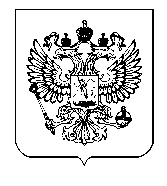 ФЕДЕРАЛЬНАЯ СЛУЖБА ПО ЭКОЛОГИЧЕСКОМУ, ТЕХНОЛОГИЧЕСКОМУ И АТОМНОМУ НАДЗОРУ(РОСТЕХНАДЗОР)КАВКАЗСКОЕ УПРАВЛЕНИЕ ДОЛЖНОСТНОЙ РЕГЛАМЕНТгосударственного гражданского служащего,замещающего должность главного специалиста-эксперта отдела правового обеспечения, организации надзорной и разрешительной деятельности по Республике Северная Осетия – Алания1. Общие положения1.1.	Должность государственной гражданской службы (далее – должность гражданской службы) главного специалиста-эксперта отдела правового обеспечения, организации надзорной и разрешительной деятельности по Республике Северная Осетия - Алания  (далее – главный специалист-эксперт Отдела) относится к старшей группе должностей гражданской службы категории «специалисты».Регистрационный номер (код) должности 11-3-4-011.1.2.	Область профессиональной служебной деятельности гражданского служащего (далее – гражданский служащий): предоставление государственных услуг. 1.3.	Вид профессиональной служебной деятельности гражданского служащего: проведение учета результатов контрольно-надзорной деятельности.   1.4.	Назначение и освобождение от должности главного специалиста-эксперта Отдела осуществляется руководителем Кавказского управления Федеральной службы по экологическому, технологическому и атомному надзору (далее -Управление).   1.5.	Гражданский служащий, замещающий должность главного специалиста-эксперта Отдела, находится в непосредственном подчинении начальника Отдела либо лиц его замещающих и в прямом подчинении руководителя Управления, заместителя руководителя Управления.1.6.	В период временного отсутствия главного специалиста-эксперта Отдела, исполнение его должностных обязанностей возлагается начальником отдела на старшего специалиста 3 разряда Отдела.1.7.	На гражданского служащего, замещающего должность главного специалиста-эксперта Отдела, в случае служебной необходимости и с его согласия может быть возложено исполнение должностных обязанностей по иной должности гражданской службы Управления. Квалификационные требованияДля замещения должности главного специалиста-эксперта Отдела  устанавливаются требования, включающие базовые и профессионально - функциональные квалификационные требования.2.1. Базовые квалификационные требования2.1.1. Гражданский служащий, замещающий должность главного специалиста-эксперта Отдела, должен иметь высшее образование не ниже уровня  бакалавриат.2.1.2. Для должности главного специалиста-эксперта Отдела не установлено требований к стажу гражданской службы или работы по специальности, направлению подготовки.2.1.3. Гражданский служащий, замещающий должность главного специалиста-эксперта Отдела, должен обладать следующими базовыми знаниями и умениями:1)	знанием государственного языка Российской Федерации (русского языка);2)	знаниями основ: а)	Конституции Российской Федерации,б)	Федерального закона от 27.05.2003 № 58-ФЗ «О системе государственной службы Российской Федерации»;в)	Федерального закона от 27.07.2004 № 79-ФЗ  «О государственной гражданской службе Российской Федерации»;г)	Федерального закона от 25.12.2008  № 273-ФЗ «О противодействии коррупции»;3)	знаниями и умения в области информационно-коммуникационных технологий.4)	норм служебной, профессиональной этики и общих принципов служебного поведения гражданских служащих.5)	основ делопроизводства.2.1.4.	Умения гражданского служащего, замещающего должность главного специалиста-эксперта Отдела, включают следующие навыки:-	умение мыслить системно (стратегически);-	умение планировать, рационально использовать служебное время и достигать результата;-	коммуникативные умения;2.2. Профессионально-функциональные квалификационные требования2.2.1. Гражданский служащий, замещающий должность главного специалиста-эксперта Отдела должен иметь высшее образование не ниже уровня бакалавриат по направлению(-ям) подготовки (специальности(-ям)) профессионального образования, «Государственное и муниципальное управление», «Менеджмент», «Юриспруденция», «Политология», укрупненная группа направлений подготовки «Средства массовой информации и информационно-библиотечное дело», высшее профессиональное образование по специальностям, соответствующим функциям и конкретным задачам, возложенным на Управление в целом и на его структурные подразделения в отдельности, либо иному направлению подготовки (специальности), для которого законодательством об образовании Российской Федерации установлено соответствие данному(-ым) направлению(-ям) подготовки (специальности(-м)), указанному в предыдущих перечнях профессий, специальностей и направлений подготовки.2.2.2. Гражданский служащий, замещающий должность главного специалиста-эксперта Отдела, должен обладать следующими профессиональными знаниями в сфере законодательства Российской Федерации:1)	Кодекс Российской Федерации об административных правонарушениях от 30.12.2001 № 195-ФЗ;2)	Федеральный закон от 04.05.2011 № 99-ФЗ «О лицензировании отдельных видов деятельности»;3)	Федеральный закон от 22.10.2004 № 125-ФЗ «Об архивном деле в Российской Федерации»;4)	Федеральный закон от 01.06.2005 № 53-ФЗ «О государственном языке Российской Федерации»;5)	Федеральный закон от 02.05.2006 № 59-ФЗ «О порядке рассмотрения обращений граждан Российской Федерации»;6)	Федеральный закон от 27.07.2006 № 149-ФЗ «Об информации, информационных технологиях и о защите информации»;7)	Федеральный закон от 27.07.2006 № 152-ФЗ «О персональных данных»;8)	Федеральный закон от 27.07.2010 № 210-ФЗ «Об организации предоставления государственных и муниципальных услуг»;9)	Федеральный закон от 06.04.2011 № 63-ФЗ «Об электронной подписи»;10)	Указ Президента Российской Федерации от 23.05.1996 № 763 «О порядке опубликования и вступления в силу актов Президента Российской Федерации, Правительства Российской Федерации и нормативных правовых актов федеральных органов исполнительной власти»;11)	Указ Президента Российской Федерации от 06.03.1997 № 188 «Об утверждении перечня сведений конфиденциального характера»;12)	постановление Правительства Российской Федерации от 03.11.1994 № 1233 «Об утверждении Положения о порядке обращения со служебной информацией ограниченного распространения в федеральных органах исполнительной власти»;13)	постановление Правительства Российской Федерации от 27.12.1995 № 1268 «Об упорядочении изготовления, использования, хранения и уничтожения печатей и бланков с воспроизведением Государственного герба Российской Федерации»;14)	постановление Правительства Российской Федерации от 19.01.2005 № 30 «О Типовом регламенте взаимодействия федеральных органов власти»;15)	постановление Правительства Российской Федерации от 28.07.2005 № 452 «О Типовом регламенте внутренней организации федеральных органов исполнительной власти»;16)	постановление Правительства Российской Федерации от 15.06.2009 № 477 «Об утверждении Правил делопроизводства в федеральных органах исполнительной власти»;17)	постановление Правительства Российской Федерации от 22.09.2009 № 754 «Об утверждении Положения о системе межведомственного электронного документооборота»;18)	постановление Правительства Российской Федерации от 09.02.2012 № 111 «Об электронной подписи, используемой органами исполнительной власти и органами местного самоуправления при организации электронного взаимодействия между собой, о порядке ее использования, а также об установлении требований к обеспечению совместимости средств электронной подписи»;19)	постановление Правительства Российской Федерации от 21.03.2012 № 211 «Об утверждении перечня мер, направленных на обеспечение выполнения обязанностей, предусмотренных Федеральным законом «О персональных данных» и принятых в соответствии с ним нормативными правовыми актами, операторами, являющимися государственными или муниципальными органами»;20)	постановление Правительства Российской Федерации от 01.11.2012 № 1119 «Об утверждении требований к защите персональных данных при их обработке в информационных системах персональных данных»;21)	ГОСТ Р 6.30-2003 «Унифицированные системы документации. Унифицированная система организационно-распорядительной документации. Требования к оформлению документов»;22)	Методические рекомендации по разработке инструкций по делопроизводству в федеральных органах исполнительной власти, утвержденные приказом Федерального архивного агентства от 23.12.2009 № 76.Гражданский служащий, замещающий должность главного специалиста-эксперта Отдела, должен обладать следующими профессиональными знаниями:1)	принципы предоставления государственных услуг;2)	требования к предоставлению государственных услуг;3)	порядок, требования, этапы и принципы разработки и применения административного регламента;4)	порядок предоставления  государственных услуг в электронной форме;5)	понятие и принципы функционирования, назначение портала государственных услуг;7)	права заявителей при получении  государственных услуг;8)	обязанности государственных органов, предоставляющих  государственные услуги;9)	стандарт предоставления  государственной услуги: требования и порядок разработки;10)	ведение делопроизводства в Комплексной системе информационного обеспечения и автоматизации.	2.2.4.	Гражданский служащий, замещающий должность главного специалиста-эксперта Отдела, должен обладать следующими профессиональными умениями:  1)	прием и согласование документации, заявок, заявлений;2)	предоставление информации из реестров, баз данных, выдача справок, выписок, документов, разъяснений и сведений;3)	рассмотрение запросов, ходатайств, уведомлений, жалоб;4)	проведение консультаций;5)	ведение исковой и претензионной работы;6)	согласование документации, заявок, заявлений;7)	удостоверение подлинности;8)	рассмотрение запросов, ходатайств, уведомлений, жалоб;9)	проведение консультаций;10)	осуществление сбора и учета статистических данных;11)	осуществление планирования деятельности;12)	работа с документацией в соответствии с установленным порядком.2.2.5. Гражданский служащий, замещающий должность главного специалиста-эксперта Отдела, должен обладать следующими функциональными знаниями:1)	практического применения нормативных правовых актов;2)	квалифицированного планирования работы;3)	организации работы по эффективному взаимодействию с территориальными и государственными   органами;4)	подготовки заключений, отзывов, и иных документов (справок, информационных записок, писем, ответов на поступающие запросы и другую корреспонденцию);5)	систематизацию информации при работе со служебными документами;6)	работы с внутренними и периферийными устройствами компьютера, работы с информационно-коммуникационными сетями, в том числе сетью Интернет;2.2.6. Гражданский служащий, замещающий должность главного специалиста-эксперта Отдела, должен обладать следующими функциональными умениями:подготовка проектов приказов;организация подготовки ответов (разъяснений) гражданам и организациям по вопросам, входящим в компетенцию отдела;организация работы по обработке (любое действие (операцию) или совокупность действий (операций), совершаемых с использованием средств автоматизации или без использования таких средств с персональными данными, включая сбор, запись, систематизацию, накопление, хранение, уточнение (обновление, изменение), извлечение, использование, передачу (распространение, предоставление, доступ), обезличивание, блокирование, удаление, уничтожение) персональных данных.3. Должностные обязанности3.1.	Гражданский служащий, замещающий должность главного специалиста-эксперта Отдела  в соответствии со статьей 15 Федерального  закона  от  27  июля  2004г. № 79-ФЗ «О государственной гражданской службе Российской  Федерации»  (далее - Федеральный закон № 79-ФЗ) обязан:1)	соблюдать Конституцию Российской Федерации, федеральные конституционные законы, федеральные законы, иные нормативные правовые акты Российской Федерации, конституции (уставы), законы и иные нормативные правовые акты субъектов Российской Федерации и обеспечивать их исполнение;2)	исполнять должностные обязанности в соответствии с должностным регламентом;3)	исполнять поручения соответствующих руководителей, данные в пределах их полномочий, установленных законодательством Российской Федерации;4)	соблюдать при исполнении должностных обязанностей права и законные интересы граждан и организаций;5)	соблюдать служебный распорядок Управления;6)	поддерживать уровень квалификации, необходимый для надлежащего исполнения должностных обязанностей;7)	не разглашать сведения, составляющие государственную и иную охраняемую федеральным законом тайну, а также сведения, ставшие ему известными в связи с исполнением должностных обязанностей, в том числе сведения, касающиеся частной жизни и здоровья граждан или затрагивающие их честь и достоинство;8)	беречь государственное имущество, в том числе предоставленное ему для исполнения должностных обязанностей;9)	представлять в установленном порядке предусмотренные федеральным законом сведения о себе и членах своей семьи, а также сведения о полученных им доходах и принадлежащем ему на праве собственности имуществе, являющихся объектами налогообложения, об обязательствах имущественного характера;10)	сообщать о выходе из гражданства Российской Федерации или о приобретении гражданства другого государства в день выхода из гражданства Российской Федерации или в день приобретения гражданства другого государства;11)	соблюдать ограничения, выполнять обязательства и требования к служебному поведению, не нарушать запреты, которые установлены Федеральным законом № 79-ФЗ и другими федеральными законами;12)	сообщать руководителю управления о личной заинтересованности при исполнении должностных обязанностей, которая может привести к конфликту интересов, принимать меры по предотвращению такого конфликта.13)	принимать меры для предотвращения неправомерного доступа к охраняемой законом компьютерной информации;14)	не осуществлять действий по уничтожению, блокированию, модификации либо копированию информации, нарушению работы ЭВМ, системы ЭВМ или всей сети;15)	уведомлять письменно руководителя Управления о намерении выполнять иную оплачиваемую работу.3.2. 	Соблюдать общие принципы служебного поведения государственных гражданских служащих, утвержденные Указом Президента Российской Федерации от 12 августа 2002 года № 885 «Об утверждении общих принципов служебного поведения государственных служащих» (далее – Указ Президента № 885).3.3. 	Участвовать в разработке технического, экономического, организационного и правового механизмов реализации государственной политики в установленной сфере деятельности.3.4. 	По поручению руководства Управления отстаивать позиции, защищать права и законные интересы Управления в отношениях с другими органами государственной власти, в том числе в судебных инстанциях, правоохранительных и контрольных органах, а также в коллегиальных органах, к работе которых привлечено Управление.3.5. 	Рассматривать письменные обращения граждан и юридических лиц в соответствии с компетенцией Отдела.3.6.	Главный специалист-эксперт Отдела обязан:1)	обеспечивать, в пределах должностных полномочий, выполнение задач возложенных на Отдел;2)	по поручению руководства обособленного структурного  подразделения по Республике Северная Осетия - Алания, в пределах компетенции Отдела, участвовать в изучении, проверке деятельности отделов;3)	запрашивать в установленном порядке сведения  необходимые для принятия решения в вопросах, относящихся к сфере деятельности Отдела;4)	представлять в установленные сроки проекты планов проведения плановых проверок юридических лиц и индивидуальных предпринимателей, отчеты, справки и другие запрашиваемые сведения;5)	работать с документацией в соответствии с установленным порядком;6)	непосредственно участвовать в технической учебе, проводимой с отделами обособленного структурного  подразделения по вопросам, относящимся к сфере деятельности Отдела;7)	осуществлять подготовку аналитических и отчетных материалов по вопросам, входящим в компетенцию обособленного структурного подразделении по Республике Северная Осетия - Алания;8)	подготавливать информационно-справочные материалы о работе обособленного структурного  подразделении по Республике Северная Осетия - Алания по вопросам, относящимся к сфере деятельности Отдела;9)	принимать в установленные часы представителей предприятий и организаций; рассматривать в установленные сроки и подготавливать ответы на письма и запросы, поступающие от организаций;Главный специалист-эксперт Отдела обязан осуществлять следующие действия:обеспечивать оказание консультационно-методической помощи инспекторскому составу по вопросам, относящимся к сфере деятельности Управления;представлять в установленные сроки проекты планов проведения плановых проверок юридических лиц и индивидуальных предпринимателей, отчеты, справки и другие запрашиваемые сведения;осуществлять в соответствии с законодательством Российской Федерации работу по комплектованию и хранению архивных документов, образовавшихся в результате деятельности отдела;проходить в установленные сроки повторные, на рабочем месте, внеплановые и целевые инструктажи;участвовать в подготовке предложений к проектам законодательных и иных нормативных правовых актов Российской Федерации по вопросам деятельности Службы, в части вопросов, относящихся к сфере деятельности Отдела;разрабатывать относящиеся к сфере деятельности Отдела проекты руководящих документов, в том числе:-	общесистемные руководящие документы по вопросам организации и осуществления надзора и контроля;-	общесистемные руководящие документы по планированию и отчетности в Управлении;участвовать в подготовке предложений руководству обособленного структурного подразделении по Республике Северная Осетия - Алания по повышению эффективности работы отделов;участвовать в формировании годового плана работы;участвовать в выполнении мероприятий, предусмотренных планом работы;участвовать в формировании ежегодных планов проведения плановых проверок Управления;осуществлять регистрацию распорядительных документов на проведение проверок в подсистеме «Документооборот» КСИ Ростехнадзора;осуществлять проверку выполнения установленных процедур разработки, согласования, подготовки к утверждению руководящих документов и соблюдения требований к их оформлению;организовывать и осуществлять подготовку отчетов о деятельности обособленного структурного  подразделении по Республике Северная Осетия - Алания, а также подготовку других аналитических и отчетных материалов по вопросам, входящим в компетенцию обособленного структурного  подразделения;подготавливать информационно-справочные материалы о работе обособленного структурного  подразделении по Республике Северная Осетия - Алания по вопросам, относящимся к сфере деятельности Отдела.Главный специалист-эксперт Отдела при осуществлении административных процедур по регистрации опасных производственных объектов и ведению государственного реестра опасных производственных объектов обязан осуществлять следующие действия:1)	разъяснять порядок осуществления регистрации опасных производственных объектов, условия получения оформленных документов, а также порядок внесения изменений и исключения сведений из государственного реестра опасных производственных объектов при письменных обращениях организаций, эксплуатирующих опасные производственные объекты или по средствам телефонной связи;2)	информировать о ходе исполнения государственной услуги посредством электронной почты, телефонной связи или почтовых уведомлений по запросу заявителей;3)	осуществлять предварительное рассмотрение заявления и документов; 4)	принимать решения по результатам предварительного рассмотрения, а также принимать решения о возврате документов, представленных для предоставления государственной услуги, по заявлению о прекращении предоставления государственной услуги; 5)	оформлять и направлять по средствам электронной почты или почтовых отправлений уведомления об отказе в предоставлении государственной услуги;6)	направлять в обособленные подразделения и межрегиональные отделы Управления заявление и документы для дальнейшего принятия решения по предоставлению государственной услуги, контролировать сроки рассмотрения направленных материалов;7)	заполнять раздел II журнала регистрации входящих заявительных документов на предоставление государственной услуги по регистрации опасных производственных объектов, регистрации решений по результатам рассмотрения и приёма-передачи в отраслевые отделы, осуществляющие функции государственного контроля (надзора);8)	передавать результаты предоставления государственной услуги специалисту, ответственному за работу с заявителями по принципу «одного окна»;9)	предоставлять информацию из реестра опасных производственных объектов;10)	формировать и направлять межведомственные запросы;11)	вносить информацию о регистрируемом опасном производственном объекте и эксплуатирующей его организации в базу данных государственного реестра опасных производственных объектов, присваивать регистрационный номер;12)	заполнять реквизиты опасного производственного объекта и территориального органа Ростехнадзора в сведениях, характеризующих опасный производственный объект, предоставлять на подпись сведения, характеризующие опасный производственный объект руководителю Управления или его заместителю и заверять гербовой печатью Управления;13)	оформлять свидетельство о регистрации опасного производственного объекта в государственном реестре, предоставлять его подпись руководителю Управления или его заместителю и заверять гербовой печатью; 14)	вносить изменения в ранее выданное свидетельство о регистрации опасных производственных объектов в государственном реестре;15)	исключать сведения об опасных производственных объектах, ранее зарегистрированных в государственном реестре;16)	вести территориальный раздел государственного реестра опасных производственных объектов на основании единых нормативно-методических и программных принципов, разрабатываемых и представляемых центральным аппаратом Ростехнадзора;17)	обеспечивать ограниченный характер доступа к информации государственного реестра;18)	осуществлять комплектование и хранение архивных документов;19)	обеспечивать сохранность информации в бумажном и электронном виде;20)	осуществлять дополнительные действия, связанные с ведением территориального раздела государственного реестра опасных производственных объектов по Республике Северная Осетия - Алания и его актуализацией;21)	обеспечивать хранение, использование бланков строгой отчетности «Свидетельство о регистрации», «Приложение к свидетельству». Осуществлять подготовку отчетов об их расходовании;22)	В области аттестации работников организаций, поднадзорных Ростехнадзору:-осуществлять контроль за деятельностью Секретариата Территориальной аттестационной комиссии Управления по вопросам, связанным с организацией и проведением аттестации в области промышленной, энергетической безопасности и безопасности гидротехнических сооружений (далее - аттестация) работников организаций, поднадзорных Ростехнадзору;- организовывать и проводить заседание Территориальной аттестационной комиссии;- оформляет, осуществляет учет и хранение документов об аттестации;- ведет реестр аттестованных лиц;- организовывает рассмотрения жалоб и претензий по работе Территориальной аттестационной комиссии.осуществлять совместно с другими структурными подразделениями Управления сбор, анализ, оценку, обобщение информации и подготовку для руководителя Управления аналитических, информационных, справочных и иных материалов о состоянии работы по вопросам аттестации руководителей и специалистов поднадзорных организаций, а также вносит предложения по ее улучшению и разрешению возникающих проблем.	23)	осуществлять иные функции, определяемые начальником Отдела.4. ПраваВ соответствии со статьей 14 Федерального закона от 27 июля 2004г.
№ 79-ФЗ гражданский служащий, замещающий должность главного специалиста-эксперта Отдела имеет право на: 4.1.	Обеспечение надлежащих организационно-технических условий, необходимых для исполнения должностных обязанностей.4.2. 	Ознакомление с должностным регламентом и иными документами, определяющими его права и обязанности по замещаемой должности гражданской службы, критериями оценки эффективности исполнения должностных обязанностей, показателями результативности профессиональной служебной деятельности и условиями должностного роста.4.3. 	Отдых, обеспечиваемый установлением нормальной продолжительности служебного времени, предоставлением выходных дней и нерабочих праздничных дней, а также оплачиваемых основного и дополнительных отпусков.4.4. 	Оплату труда и другие выплаты в соответствии с Федеральным законом № 79-ФЗ, иными нормативными правовыми актами Российской Федерации и со служебным контрактом.4.5. 	Получение в установленном порядке информации и материалов, необходимых для исполнения должностных обязанностей, а также на внесение предложений о совершенствовании деятельности Управления.4.6. 	Доступ в установленном порядке к сведениям, составляющим государственную тайну, если исполнение должностных обязанностей связано с использованием таких сведений.4.7.	Доступ в установленном порядке в связи с исполнением должностных обязанностей в государственные органы, органы местного самоуправления, общественные объединения и иные организации.4.8. 	Ознакомление с отзывами о его профессиональной служебной деятельности и другими документами до внесения их в его личное дело, материалами личного дела, а также на приобщение к личному делу его письменных объяснений и других документов и материалов.4.9. 	Защиту сведений о гражданском служащем.4.10. 	Должностной рост на конкурсной основе.4.11. 	Профессиональную переподготовку, повышение квалификации, стажировку в порядке, установленном Федеральным законом № 79-ФЗ и другими федеральными законами.4.12. 	Членство в профессиональном союзе.4.13. 	Рассмотрение индивидуальных служебных споров в соответствии с Федеральным законом № 79-ФЗ и другими федеральными законами.4.14. 	Проведение по его заявлению служебной проверки.4.15. 	Защиту своих прав и законных интересов на гражданской службе, включая обжалования в суд их нарушения.4.16. 	Медицинское страхование в соответствии с Федеральным законом № 79-ФЗ.4.17. 	Государственную защиту своих жизни и здоровья; жизни и здоровья членов своей семьи, а также принадлежащего ему имущества.4.18. 	Государственное пенсионное обеспечение в соответствии с законодательством Российской Федерации.4.19. 	Принятие решений в соответствии с должностными обязанностями.4.20. 	Взаимодействие с другими отделами обособленного структурного  подразделения по Республике Северная Осетия-Алания по поручению начальника Отдела по вопросам, входящим в компетенцию Отдела.4.21. Внесение руководству обособленного структурного  подразделения предложений, направленных на улучшение работы Отдела и совершенствование деятельности Управления.4.22. Использование иных прав и осуществление иных полномочий, предоставленных действующим законодательством Российской Федерации, приказами Управления и служебным контрактом.5. ОтветственностьГражданский служащий, замещающий должность главного специалиста-эксперта Отдела несет ответственность в пределах, определенных действующим законодательством Российской Федерации:5.1. 	За неисполнение или ненадлежащее исполнение возложенных на него обязанностей. Гражданский служащий не вправе исполнять данное ему неправомерное поручение. При получении от соответствующего руководителя поручения, являющегося, по мнению гражданского служащего, неправомерным, гражданский служащий должен представить в письменной форме обоснование неправомерности данного поручения с указанием положений законодательства Российской Федерации, которые могут быть нарушены при исполнении данного поручения, и получить от руководителя подтверждения этого поручения в письменной форме. В случае подтверждения руководителем данного поручения в письменной форме гражданский служащий обязан отказаться от его исполнения.В случае исполнения гражданским служащим неправомерного поручения гражданский служащий и давший это поручение руководитель несут дисциплинарную, гражданско-правовую, административную или уголовную ответственность в соответствии с федеральными законами.5.2. 	За не сохранение государственной тайны, а также разглашение сведений, ставших ему известными в связи с исполнением должностных обязанностей.5.3. 	За действие или бездействие, ведущее к нарушению прав и законных интересов граждан, организаций.5.4. 	За причинение материального, имущественного ущерба.5.5. 	За несвоевременное выполнение заданий, приказов, распоряжений и поручений вышестоящих в порядке подчиненности руководителей, за исключением незаконных.5.6. 	За несвоевременное рассмотрение в пределах своей компетенции обращений граждан и общественных объединений, а также учреждений и организаций, государственных органов и органов местного самоуправления.5.7. 	За совершение действий, затрудняющих работу органов государственной власти, а также приводящих к подрыву авторитета государственных гражданских служащих.5.8. 	За несоблюдение обязанностей, запретов и ограничений, установленных законодательством о государственной службе и противодействию коррупции.5.9. 	За несоблюдение Конституции Российской Федерации, федеральных законов, иных нормативных правовых актов Российской Федерации, приказов, иных правовых актов Ростехнадзора и Управления.5.10. 	За нарушение служебной (трудовой) и исполнительской дисциплины.5.11.	За уничтожение, блокирование, модификацию либо копирование информации, нарушение работы ЭВМ, системы ЭВМ или всей сети;5.12. 	За нарушение правил и норм охраны труда, техники безопасности и противопожарной безопасности.5.13. 	За несоблюдение Кодекса этики и служебного поведения государственных служащих.5.14. 	За нарушение положений настоящего должностного регламента.6. Перечень вопросов, по которым государственный гражданский служащий вправе или обязан самостоятельно принимать определенные решения6.1.	При исполнении служебных обязанностей гражданский служащий, замещающий должность главного специалиста-эксперта Отдела, вправе самостоятельно принимать решения по вопросам:-	направления служебных записок в адрес руководителя (заместителя руководителя) Управления по вопросам, относящимся к компетенции отдела;-	направления в адрес начальника отдела предложений по совершенствованию работы отдела, установлению оптимальных путей и методов реализации поставленных служебных задач.6.2.	При исполнении служебных обязанностей гражданский служащий, замещающий должность главного специалиста-эксперта Отдела обязан самостоятельно принимать решения по вопросам:-	подготовки проектов ответов по результатам рассмотрения обращений федеральных органов исполнительной власти, государственных органов и органов местного самоуправления, общественных объединений, предприятий, учреждений, организаций, индивидуальных предпринимателей и граждан по вопросам защиты информации и информатизации в Управлении;-	подготовки проектов приказов (распоряжений) по вопросам, относящимся к компетенции отдела;-	подготовки информационно-справочных материалов, отчет о работе отдела, в пределах своей компетенции.Перечень вопросов, по которым гражданский служащий вправе или обязан участвовать при подготовке проектов правовых актов и (или) проектов управленческих и иных решений7.1.	Гражданский служащий, замещающий должность главного специалиста-эксперта Отдела  в соответствии со своей компетенцией вправе участвовать в подготовке (обсуждении) следующих проектов:-	проектов федеральных целевых программ, региональных (ведомственных) нормативно-технических и методических документов, в пределах своей компетенции;-	проектов запросов в Ростехнадзор, органы власти, организации, предпринимателям без образования юридического лица по вопросам защиты информации и информатизации в Управлении;-	проектов ответов по результатам рассмотрения обращений (запросов) Ростехнадзора и иных федеральных органов исполнительной власти, государственных органов и органов местного самоуправления, общественных объединений, предприятий, учреждений, организаций, индивидуальных предпринимателей и граждан, в пределах своей компетенции.7.2.	Гражданский служащий, замещающий должность главного специалиста-эксперта Отдела в соответствии со своей компетенцией обязан участвовать в подготовке (обсуждении) следующих проектов:-	проектов приказов (распоряжений) по вопросам, относящимся к компетенции отдела;-	отчетов о работе отдела.Сроки и процедуры подготовки, рассмотрения проектовуправленческих и иных решений, порядок согласованияи принятия данных решенийВ соответствии со своими должностными обязанностями гражданский служащий, замещающий должность главного специалиста-эксперта Отдела принимает решения в сроки, установленные законодательными и иными нормативными правовыми  актами  Российской Федерации.Порядок служебного взаимодействия гражданского служащегов связи с исполнением им должностных обязанностей с гражданскими служащими того же государственного органа, гражданскими служащими иных государственных органов, другими гражданами, а также с организациямиВзаимодействие гражданского служащего, замещающего должность главного специалиста-эксперта Отдела с государственными служащими Ростехнадзора, государственными служащими иных государственных  органов,  а  также  с  другими  гражданами и организациями строится  в  рамках  деловых отношений на основе общих принципов служебного поведения  гражданских  служащих,  утвержденных  Указом  Президента № 885 и требований  к  служебному  поведению, установленных статьей 18 Федерального закона  от 27 июля 2004г. №  79-ФЗ,  а  также  в  соответствии с иными нормативными правовыми актами Российской Федерации.10. Перечень государственных услуг, оказываемых гражданам и организациям в соответствии с административными регламентами РостехнадзораГлавный специалист-эксперт Отдела оказывает гражданам и организациям в соответствии с административными регламентами Ростехнадзора следующие государственные услуги:выдача разрешений на ведение работ со взрывчатыми материалами промышленного назначения;выдача разрешений на эксплуатацию гидротехнических сооружений (за исключением судоходных и портовых гидротехнических сооружений);согласование правил эксплуатации гидротехнических сооружений (за исключением судоходных и портовых гидротехнических сооружений);утверждение декларации безопасности гидротехнических сооружений;ведение реестра заключений экспертизы промышленной безопасности;лицензирование деятельности по эксплуатации взрывопожароопасных и химически опасных производственных объектов I, II и III классов опасности;регистрация опасных производственных объектов и ведение государственного реестра опасных производственных объектов;прием и учет уведомлений о начале осуществления юридическими лицами и индивидуальными предпринимателями отдельных видов деятельности по эксплуатации взрывопожароопасных и химически опасных производственных объектов IV класса опасности.Государственные услуги оказываются в соответствии с разработанными Ростехнадзором административными регламентами по исполнению государственных функций (предоставлению государственных услуг) и приказами Федеральной службы по экологическому, технологическому и атомному надзору, в которых определены сроки и последовательность действий структурных подразделений и должностных лиц Ростехнадзора и его территориальных органов при исполнении государственных функций (предоставлении государственных услуг) относящихся к сфере деятельности Управления.11. Показатели эффективности и результативностипрофессиональной служебной деятельностиЭффективность профессиональной служебной деятельности гражданского служащего, замещающего должность главного специалиста-эксперта Отдела оценивается по следующим показателям:-	выполняемому объему работы и интенсивности труда, способности сохранять высокую работоспособность в экстремальных условиях, соблюдению служебной дисциплины;-	своевременности и оперативности выполнения поручений, рассмотрений обращений граждан и юридических лиц, соотношение количества своевременно выполненных к общему количеству индивидуальных поручений;-	качеству выполненной работы (подготовке документов в соответствии с установленными требованиями, полному и логичному изложению материала, юридически грамотному составлению документа, отсутствию стилистических и грамматических ошибок);-	профессиональной компетентности (знанию законодательных, нормативных правовых актов, широте профессионального кругозора, умению работать с документами);-	способности четко организовывать и планировать выполнение порученных заданий, умению рационально использовать рабочее время, расставлять приоритеты;-	творческому подходу к решению поставленных задач, активности и инициативе в освоении новых компьютерных и информационных технологий, способности быстро адаптироваться к новым условиям и требованиям, самостоятельности выполнения служебных обязанностей;-	осознанию ответственности за последствия своих действий, принимаемых решений;-	отсутствию жалоб граждан, юридических лиц на действия (бездействия) гражданского служащего, качество оказания государственных услуг;-	полнота применения прав, предоставленных данным регламентом;-	своевременное предоставление планов работ и отчётной документации по утверждённой форме отчетной деятельности;-	оперативность принятия решений, направленных на эффективную реализацию задач, возложенных на главного специалиста - эксперта Отдела;-	выполнение в полном объеме и в установленные сроки указаний и распоряжений вышестоящих руководителей.Лист ознакомленияс должностным регламентомглавного специалиста-эксперта отдела правового обеспечения, организации надзорной и разрешительной деятельности по Республике Северная Осетия – АланияУТВЕРЖДАЮРуководитель Кавказского управления Федеральной службы по экологическому,технологическому и атомному надзору_______________________ Х.С. Алхасов«_____» ___________________ 20___ г.Составил:И.о начальника отдела правового обеспечения, организации надзорной и разрешительной деятельности по Республике Северная Осетия-АланияА.А.КульчиеваСогласовано:Заместитель руководителя И.о.помощника  руководителя Начальник отдела правового обеспеченияНачальник отдела кадров и спецработы Главный специалист-эксперт отдела обеспечения деятельности по Республике Северная Осетия-АланияВедущий специалист – эксперт отдела правового обеспечения, организации надзорной и разрешительной деятельности по Республике Северная Осетия-АланияА.Ю. ХадиковА.А.Молчанова                                                      Ю.В. ИвановЗ.Р. ДеккушеваТ.В. БлаженецД.З. КисиеваФамилия, имя, отчествоДата и росписьв ознакомлении